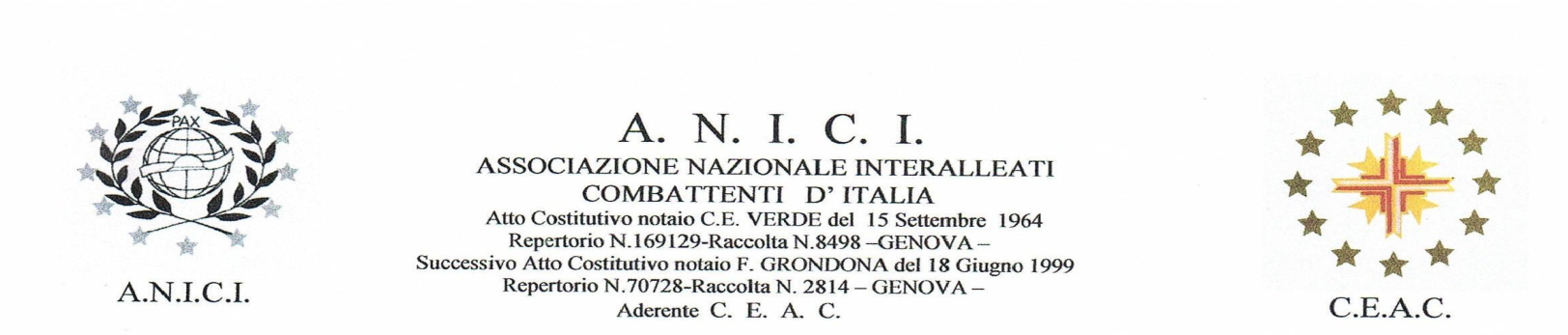 SEZIONE DI : SANTI COSMA E DAMIANO – LT-Il sottoscrittoCOGNOME ……………………………………………… NOME ……….………………….………….NATO IL ……………………...A……………………………………………PROV. DI…………….. RESIDENTE A ……………………………………………………VIA…………………………………………………….NR……………CAP………….....TELEF/FAX……………………………………PROFESSIONE…………………………………ARMA……………………………………..GRADO……….…………………………*CAMPAGNE DI GUERRE/MISSIONI : ………………………………………………………………………………………………………………………………………………………………………………………………………………………………………………………………………………………………………………………………………………………………………………………………………………………* DECORAZIONI:……………………………………………………………………………………………………………………………….………………………………………………………………………………………………………………………………………………………… CHIDE DI ESSERE ISCRITTO:ALL’ASSOCIAZIONE INTERALLEATI COMBATTENTI D’ITALIA IL PRESIDENTE DI SEZIONE DICHIARA  CHE IL RICHIEDENTE   SIG…………………………………………………….CON LA QUALIFICA DI SOCIO:   BENEMERITO  ………                                         SIMPADIZZANTE ………DATA______________________IL PRESIDENTE DI SEZIONE                                                                      IL  RICHIEDENTE___________________________________________                                              _______________________________________________* Utilizza  foglio aggiuntivo   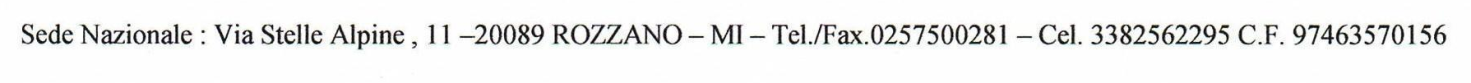 